Вінницька обласнА державнА адміністраціяУправління ФІЗИЧНОЇ КУЛЬТУРИ та спортуН А К А З«  13  »    серпня    2018 року                        Вінниця                              № Про впровадження електронної системи обліку публічної інформаціїВідповідно до Закону України «Про доступ до публічної інформації», постанови Кабінету Міністрів України від 21 листопада 2011 №1277 «Питання системи обліку публічної інформації», розпорядження голови облдержадміністрації від 27 січня 2012 року №33 «Про впровадження системи обліку публічної інформації», ,-НАКАЗУЮ :1. Затвердити такі що додаються:1.1 Положення про електронну систему обліку публічної інформації.1.2 Форму електронної облікової картки (далі - Реєстр) документів, які містять публічну інформацію.1.3 Затвердити види публічної інформації, яка знаходиться у володінні управління фізичної культури та спорту облдержадміністрації.2. Відповідальність за впровадження (ведення) електронного реєстру обліку публічної інформації покласти на спеціаліста відділу фізичної культури та спорту Кобчика А.Л.3. Головному спеціалісту відділу фізичної культури та спорту Степанюку А.С. забезпечити справну та безперебійну роботу комп’ютерної програми для електронного реєстру обліку публічної інформації.4. Визначити спеціальним місцем для роботи запитувачів з документами чи їх копіями окреме робоче місце в кабінеті відділу фізичної культури та спорту.5. Контроль за виконанням даного наказу покласти на начальника відділу фізичної культури та спорту Олійника О.М.Начальник управління				      Сергій ЧЕРНЯВСЬКИЙПОГОДЖЕНОЗаступник начальника управління –начальник відділу фізичної культури та спорту Олійник О.М.	          ___________	      13.08.2018 р.					       	  		 (підпис)		              (дата)	Начальник відділубухгалтерського обліку та звітностіРябова А.К.					 ___________	      13.08.2018 р.					       			 (підпис)		              (дата)Виконавець Кобчик А.Л.          		___________	      13.08.2018 р.    (підпис)		(дата)		ЗАТВЕРДЖУЮНачальник управління фізичної культури  та спорту Вінницької облдержадміністрації«      »          серпня        2018 року_____________  С. ЧЕРНЯВСЬКИЙПОЛОЖЕННЯпро електронну систему обліку публічної інформації1. Це Положення розроблене на виконання Законів України «Про інформацію» та «Про доступ до публічної інформації» і визначає порядок і умови шляхом створення, функціонування і ведення системи обліку публічної інформації, в якій реєструється документи, що перебувають у володінні управління фізичної культури та спорту облдержадміністрації, а також забезпечення публічного доступу до нього.2. Система обліку публічної інформації (далі - система обліку) - це база даних, що містить інформацію про документи, які знаходяться у розпорядженні управління фізичної культури та спорту облдержадміністрації (далі - документи).3. Функціонування системи обліку здійснює особа, яка призначена відповідальною.Порядок формування та ведення Реєстру4. Управління фізичної культури та спорту облдержадміністрації забезпечує:реєстрацію документів;стабільну роботу системи обліку;оприлюднення системи обліку на офіційному веб - сайті відділу освіти;можливість пошуку, перегляду, отримання електронних копій шляхомкопіювання інформації з системи обліку в цілому або її частин користувачами системи обліку;здійснення інших функцій відповідно до законодавства.5. Реєстрація документів здійснюється шляхом внесення в обліковукартку таких відомостей про документи в електронному вигляді:номер облікової картки;назва документа;номер документа;дата створення документадата надходження документа;джерело інформації (автор, відповідний підрозділ);передбачена законом підстава віднесення інформації до категорії зобмеженим доступом;строк збереження доступу до інформації (у разі, якщо вона віднесена доінформації з обмеженим доступом;галузь;ключові слова;тип, носій (текстовий документ, плівки, відео- та аудіо записи тощо);вид (нормативні акти, угоди, рішення, протоколи, звіти);проекти рішень (звернення, заяви, подання, пропозиції, листи тощо);форма зберігання документа;місце зберігання документа.У разі потреби може зазначатися додаткова інформація.6. Система обліку ведеться державною мовою.7. Внесення змін до системи обліку у разі виявлення неточності, помилки або зміни інформації про документ, внесеної раніше, здійснюється шляхом зазначення у системі обліку факту внесення змін, змісту змін та дати.8. Внесення до системи обліку відомостей про документи здійснюється з урахуванням частини сьомої статті 6 Закону України «Про доступ до публічної інформації».9. Захист інформації в системі обліку здійснюється шляхом створеннясистеми захисту інформації з підтвердженою відповідністю.Користування Реєстром10. Доступ до інформації, що міститься у Реєстрі, здійснюється безоплатно через сторінку управління на веб-сайті облдержадміністрації.11. Право на доступ до інформації, що міститься у Реєстрі, має кожнийкористувач без будь - яких обмежень.ЗАТВЕРДЖУЮНачальник управління фізичної культури  та спорту Вінницької облдержадміністрації«      »          серпня        2018 року_____________  С. ЧЕРНЯВСЬКИЙВИДИпублічної інформації яка знаходиться у володінні Управління фізичної культури та спорту Вінницької обласної державної адміністрації,та система її обліку № з/пВиди інформаціїСистема обліку інформації1Накази Управління фізичної культури та спорту облдержадміністрації з основної діяльностіЖурнал реєстрації наказів по Управлінню фізичної культури та спорту облдержадміністрації з основної діяльності2Накази Управління фізичної культури та спорту облдержадміністрації по особовому складуЖурнал реєстрації наказів по Управлінню фізичної культури та спорту облдержадміністрації по особовому складу 3Накази Управління фізичної культури та спорту облдержадміністрації по відрядженням особового складуЖурнал реєстрації наказів по Управлінню фізичної культури та спорту облдержадміністрації по відрядженням особового складу4Договори укладенні Управлінням фізичної культури та спорту облдержадміністраціїЖурнал реєстрації договорів в Управлінні фізичної культури та спорту облдержадміністрації5Протоколи засідань колегій Управління фізичної культури та спорту облдержадміністраціїПерелік протоколів засідань колегій Управління фізичної культури та спорту облдержадміністрації в роздрукованому вигляді6Листи Управління фізичної культури та спорту облдержадміністрації про звільнення спортсменівЖурнал реєстрації листів Управління фізичної культури та спорту облдержадміністрації про звільнення спортсменів7Вхідна кореспонденція (крім інформації з обмеженим доступом)База даних «Документообіг. Вхідні документи» в системі електронного документообігу Управління фізичної культури та спорту облдержадміністрації8Вихідна кореспонденція(крім інформації з обмеженим доступом)Журнал реєстрації вихідної кореспонденції Управління фізичної культури та спорту облдержадміністрації9Звіти (довідки) про підсумки роботи Управління фізичної культури та спорту облдержадміністраціїВ електронному та друкованому вигляді10Інформація з обмеженим доступомЖурнал обліку документів та видань з грифом «Для службового користування», вхідна кореспонденція;Журнал обліку документів та видань з грифом «Для службового користування», вихідна кореспонденція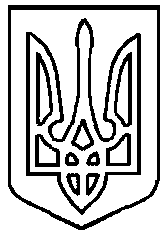 